Table 3 Specifications of combination of nano-periodic structures and groove texture and sliding directionTexture patternsSchematicNon-texturedNano 0-Per(nano-periodic structure is applied along groove texture and slid to perpendicular direction)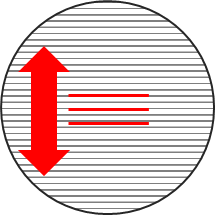 Nano 45-Per(nano-periodic structure is applied diagonal to groove texture and slid to perpendicular direction)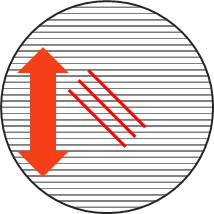 Nano 90-Per(nano-periodic structure is applied orthogonal to groove texture and slid to perpendicular direction)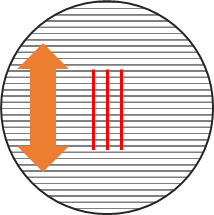 Nano 0-Pll(nano-periodic structure is applied along groove texture and slid to parallel direction)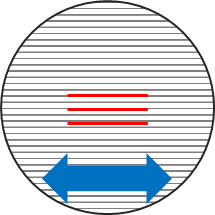 Nano 45-Pll(nano-periodic structure is applied diagonal to groove texture and slid to parallel direction)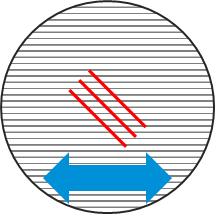 Nano 90-Pll(nano-periodic structure is applied orthogonal to groove texture and slid to parallel direction)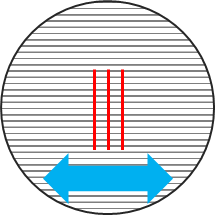 